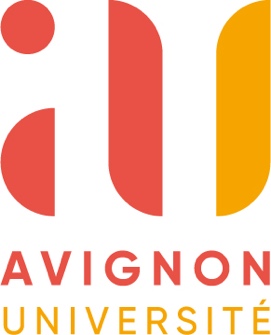 Fonds de solidarité et de développement des initiatives étudiantesDossier de demande de subvention en commission FSDIEI/ Conditions d’éligibilité d’un projet en commission FSDIEAvant le dépôt de dossier : RDV obligatoire avec la Maison de la culture et de la vie de campusAvant tout dépôt de dossier, l’association devra prendre l’attache de la Maison de la culture et de la vie de campus, au moins 3 semaines avant la commission. Aucun dossier ne sera accepté ni étudié en commission s’il n’a pas reçu la validation administrative du service.Les bureaux sont situés sur le campus Hannah Arendt, bâtiment Nord, bureau 0w37. Des rendez-vous peuvent être pris sur le campus Jean-Henri Fabre.DélaisLes dossiers devront être déposés, par mail, 10 jours avant la commission à l’adresse suivante :
fsdie-asso@univ-avignon.fr Les dossiers incomplets (dossier incomplet, budget incomplet ou non équilibré, devis manquants) seront reportés à la commission suivante.II/ Composition du dossier1/ Dossier administratif et dossier projet (ci-dessous)
dûment rempli et signé par le/la président.e2/ Éléments budgétaires (en annexes)Le budget prévisionnel de l’association pour l’année en cours, décliné par projet (format .xls)Le budget prévisionnel du projet (format .xls)Les devis de chaque dépense3/ Pièces administratives (en annexes)Vos statuts seulement s’ils ont été modifiésLe RIB/RIP/RICE de votre associationLe rapport d’activité de l’association pour l’année N-1Le bilan moral et financier de la dernière subvention FSDIEPour une première demande (ou si changement depuis la dernière demande) :Vos statuts approuvésL’attestation d’assurance responsabilité civile souscrite par l’associationMerci de nommer toutes les documents transmisNomAsso_NomProjet_NomDocument
et de les enregistrer au format .pdfJOINDRE TOUTES LES ANNEXES DANS  UN DOSSIER ZIP INTITULÉ "ANNEXES"Dossier administratifDossier projetAttestation sur l’honneurCette fiche doit obligatoirement être remplie. Si le signataire n’est pas le représentant légal de l’association, merci de joindre le pouvoir lui permettant d’engager celle-ci.Je soussigné(e)      , représentant(e) légal(e) de l’associationDéclare que l’association est en règle au regard de l’ensemble des déclarations sociales et fiscales ainsi que des cotisations et paiements y afférant,Certifie exactes les informations du présent dossier, notamment la mention de l’ensemble des demandes de subvention faites,Demande une subvention de       € ,Précise que cette subvention, si elle est accordée, devra être versée au compte de l’association (joindre un R.I.B ou R.I.P).Fait le      	à      SignatureAttentionToute fausse déclaration est passible de peines d’emprisonnement et d’amendes prévues par les articles 441-6 et 441-7 du code pénal. Le droit d’accès aux informations prévu par la loi n° 78-17 du 6 janvier 1978 relative à l’informatique, aux fichiers et aux libertés s’exerce auprès du service ou de l’établissement auprès duquel vous avez déposé votre dossier.Nom de l’association Nom du projetMontant de la subvention demandéeIdentification de l’associationIdentification de l’associationNom complet de l’associationSigle éventuelAdresse du siège socialCode postalVilleEmail de l’associationDéclaration en préfectureDate de publication au JORFN° de déclarationL’association est-elle affilée à un réseau, union ou fédération ? Si oui, laquelle ? Oui – Laquelle :      
 NonAssociation sportive agréée ou affiliée à une fédération agréée ? Oui Non Représentant de l’associationReprésentant de l’associationNom PrénomQualitéEmailTéléphoneComposition du bureauComposition du bureauComposition du bureauComposition du bureauComposition du bureauFonctionNOM PrénomCourrielTéléphoneFilière, 
si étudiantListe des projets de l’association pour l’année universitaire (nom du projet, date…)Personne en charge du dossierPersonne en charge du dossierNom PrénomQualitéEmailTéléphoneIntitulé du projetDate(s) et lieu(x) de réalisation du projetRésumé du projetCatégorie Culture Social – précarité Santé Prévention Sport Solidarité Formation – citoyenneté Vie étudiante / événement de cohésion Média Développement durable – environnement Autre :      Descriptif du projetGenèse du projet 
(Comment et pourquoi ce projet est-il né ?) Objectifs du projet 
(but, résultat attendu)A quels besoins répond-il ? 
(préciser)Public(s) ciblé(s) Nombre de personnes bénéficiaires Déroulement / programme détaillé Moyens humains et matériels Partenariats mobilisés 
(Précisez le type d’implication pour chaque partenaire – financier, aide en nature, accompagnement, intervention…)Critères d’auto-évaluation de la réussite de votre projet 
Quantitativement, comment prévoyez-vous d’évaluer l’atteinte de vos objectifs ? 
(ex : fréquentation, types de publics accueillis, partenariats mobilisés, couverture presse, effets sur les comportements et/ou pratiques…)